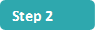 Evaluation PlanUse the table below to record the outcomes you decided to target when creating your Theory of Change. You should be able to look through the Outcomes Framework that’s right for your beneficiaries and match your outcomes to outcomes listed in the Framework. Record these outcomes in the second column. Then you can add in the indicators for that outcome that look right for your programme and record these in the third column. The fourth column is for you to record how you will measure the indicator – in most cases you should be able to use the survey questions from the outcomes framework, but you may wish to add in some extra data sources, such as interviews or programme management information. In the final column you may find it helpful to note which activities of your programme you think will help to bring about each particular outcome.In the first row you can see an example – don’t worry if this isn’t an intended outcome for your programme!Theory of Change OutcomeMAS Outcomes framework outcomeIndicator(s)Data source(s)Related activitiese.g. Children put money into savings regularlyManaging your money well day-to-dayChildren have money saved upPre- and post- evaluation survey (Q3)Classroom lessons on banks and savingInfo leaflets for parents